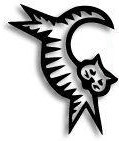 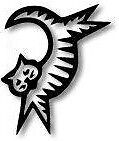 		  		       Dr. Hirsch’s Handout			       Dr. Hirsch’s Guidelines for Optimal Feline Care             Nutrition: Fresh, high quality, balanced, free-range/pasture sourced food -Raw food (preferable); Canned wet food: Rawz, ZiwiPeak, Weruva, Tiki Cat, Solid Gold 		- Gives the body fuel for ongoing health and repair- Higher quality food reorients the body from its imbalances	             “Let food be thy medicine and medicine be thy food” – HippocratesChiropractic Adjustments: Healthier interaction and communication throughout the whole body	-Improves overall health and turns on body’s ability to self-heal		-Removes subluxations (misalignment of the vertebrae). Leading to improved motion comfort in joints and better functioning immune system, healing, and allowing body’s natural energy to flow properly	-Maintains optimal health and wellness, aids in pain/discomfort relief, musculoskeletal disease, spinal cord problems, organ communication skin issues, and rehabilitationAnimalEO Essential Oils: Supports all body systems and great for all ages. Ask Dr. Hirsch about the wide selection of oils for other specific health benefits. 	-Anti-inflammatory, anti-cancer, healing/regeneration, immune support, anti-infectious, circulation discomfort, respiratory, digestion, endocrine and stress-KittyBoost or KittyBoost LITE		>topically place a few drops down the spine or gently rub onto coatDiagnostic Testing: Allows us to be proactive in identifying potential problems and weaknesses from growing worse and preventing them.	-Full Panel Blood work: CBC + Superchemistry + T4 (thyroid) + FT4	-Vaccinal Titers, Rabies Titer	-Urinalysis and Fecal (intestinal parasites)Dental: Brush teeth daily if possible. The hardest part is just getting in the mouth.-Topically apply Kittyboost weekly. Cats will do their work themselves	-Brushing teeth daily with dental products: Vetzlife, PetKiss, Brighter Bite, Plaque-Off, TDC Periodontal and Joint health capsules	-Raw meaty bones and chicken necks	-Regular vet visits for evaluations and preventative careFlea/Tick/Heartworm Prevention: Using natural essential oils in layers to keep pests at bay. Rotate blends or choose one	- Topically apply Kittyboost	-Diffuse AnimalEO Away, Evict, and Oust via water based diffuser or spray bottle-Petting with Away RTU, Oust RTU or Evict RTU	-4 Legger Shampoo w/ KittyBoost (1.5% concentrated), 1-2 times a month. Lather and let sit for 10-15 min before rinsing). Use ONLY if cat is used to being bathed for routine care or infestation situations. 	-Amber collars with nonchemical Pet Protector tag		> https://ambertick.com/		->https://www.petprotector.org/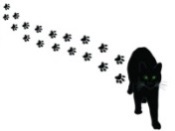 KITTENPhysical examinations at 8 weeks, 16 weeks, and 6 months of age
         Feline viral disease blood panel at 8 weeks of ageChiropractic Adjustment every 4-6 weeks (standard)  Fecal test for intestinal parasites at 8 weeks and 6 months of age
                     Urine test at 6 months of age
         Distemper vaccines at 8 weeks and 16 weeks of age
          Rabies vaccine (w/ homeopathic) at 6 months of ageYOUNG ADULT- 1 TO 4 YEARS OLD 
                       Physical examination annually          Spay/Neuter/Ovary Sparing Spay/Vasectomy          Chiropractic Adjustment every 4-6 weeks (standard)             Fecal test for intestinal parasites annually
                             Urine test annually
            Vaccinal and Rabies titer blood test every 3 years  Comprehensive Blood Panel (CBC + Superchemistry + T4 + Free T4) at 4 years old    MIDDLE AGE-  5 TO 9 YEARS OLD 
                       Physical examination every 6 months                              Chiropractic Adjustment every 4-6 weeks (standard)        Fecal test for intestinal parasites annually
                                 Urine test annually
              Vaccinal and Rabies titer blood test every 3 yearsComprehensive Blood Panel (CBC + Superchemistry + T4 + Free T4) every 2 years     Radiology (X-rays), Tonometry (Eye pressure), Blood Pressure, ECG (Electrocardiogram) every 2 yearsTHE SENIOR YEARS- 10 YEARS OLD PLUS
                          Physical examination every 6 months   Chiropractic Adjustment every 4-6 weeks (standard)         Fecal test for intestinal parasites annually                                                         Urine test every 6 months                                         Vaccinal and Rabies titer blood test every 3 years                     Comprehensive Blood Panel (CBC + Superchemistry + T4 + Free T4) annuallyRadiology (X-rays), Tonometry (Eye pressure), Blood Pressure and ECG (Electrocardiogram) every year
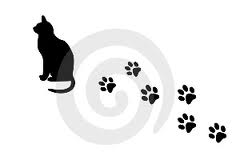 